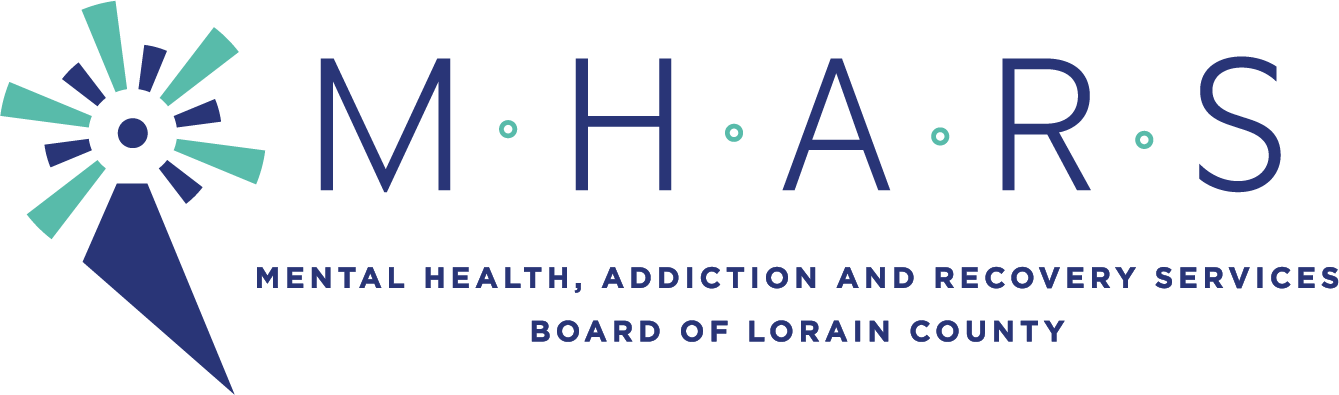 PUBLIC NOTICETopic: MHARS Special Membership Committee meetingTime: May 24, 2021 05:45 PM Eastern Time (US and Canada)The public is welcome to view the meeting via Facebook Live on the MHARS Board’s website.Committee Members: Tim Carrion (Committee Chair), Regan Phillips, Karen McIlwaine,Sandra Premura, Karen Sutera, Kreig Brusnahan, Dr. Hope Moon (ex-officio)Board Member: David AshenhurstStaff: Patrice McKinney and Elaine Georgas